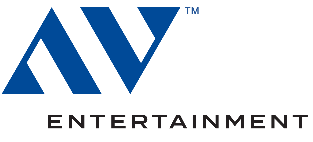 Allied Vaughn Title Marketing QuestionnaireContent Provider to complete the questions below for each title1. Name of the Title.                           2. Genre of the Title.   3. IMDB rating and # of ratings.       4. Title’s original release year?    5. Festivals, screenings or awards. (Please list below, add more if appropriate) a. Name of festival/screening:  Won Award: b. Name of festival/screening:  Won Award: c. Name of festival/screening:  Won Award: 6.  Key Cast &Crew.  (add more if appropriate).  Will they support via social media/marketing Y/N?  a. Name:  .  Fan site URL.  .  # Followers.  b. Name:  .  Fan site URL.  .  # Followers. c. Name:  .  Fan site URL.  .  # Followers. 7. Drafting opportunities for the title.  (i.e. books, themes, a similar movie out, etc).  8. Digital Platforms currently caring/exhibiting the Title/Project.  a. Platform Names (separate by commas)     9. What if any extras are available for the title:  10. Social media sites that have been created in support of the title, including Kick-starter. (add more if appropriate)  	a. URL for the film site?                 b. Name of the social site/platform:  How many subscribers/followers?  c.  Name of the social site/platform:  How many subscribers/followers?  11. List sites or pages particularly relevant to the film’s topic - related causes, or genre where likely buyers would congregate – including film reviewers (add more if appropriate).a. URL of the site/platform:  How many subscribers/followers?    b. URL of the site/platform:   How many subscribers/followers?  c. URL of the site/platform:   How many subscribers/followers? 12. URL for screener and/or trailer link.  If so, embed these links below (if password protected, contact us and we will use on an as needed basis:  